Witajcie kochane dzieci przygotowałam dla Was dzisiaj zabawę „Co ucho słyszy” na początek mam jednak troszkę informacji dla Waszych rodziców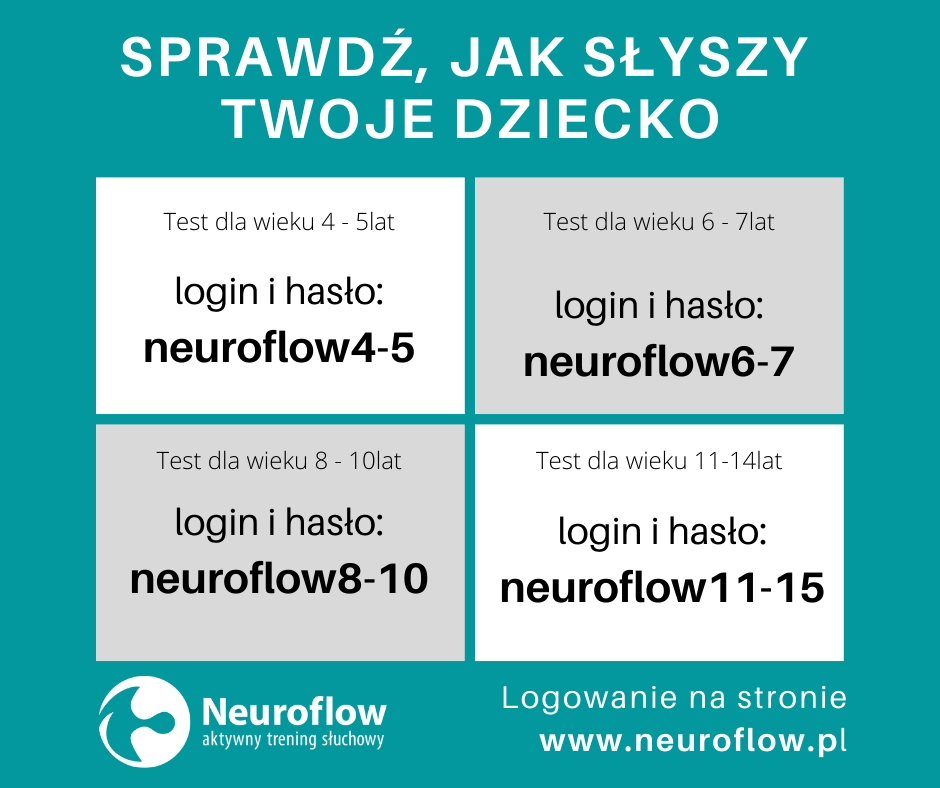 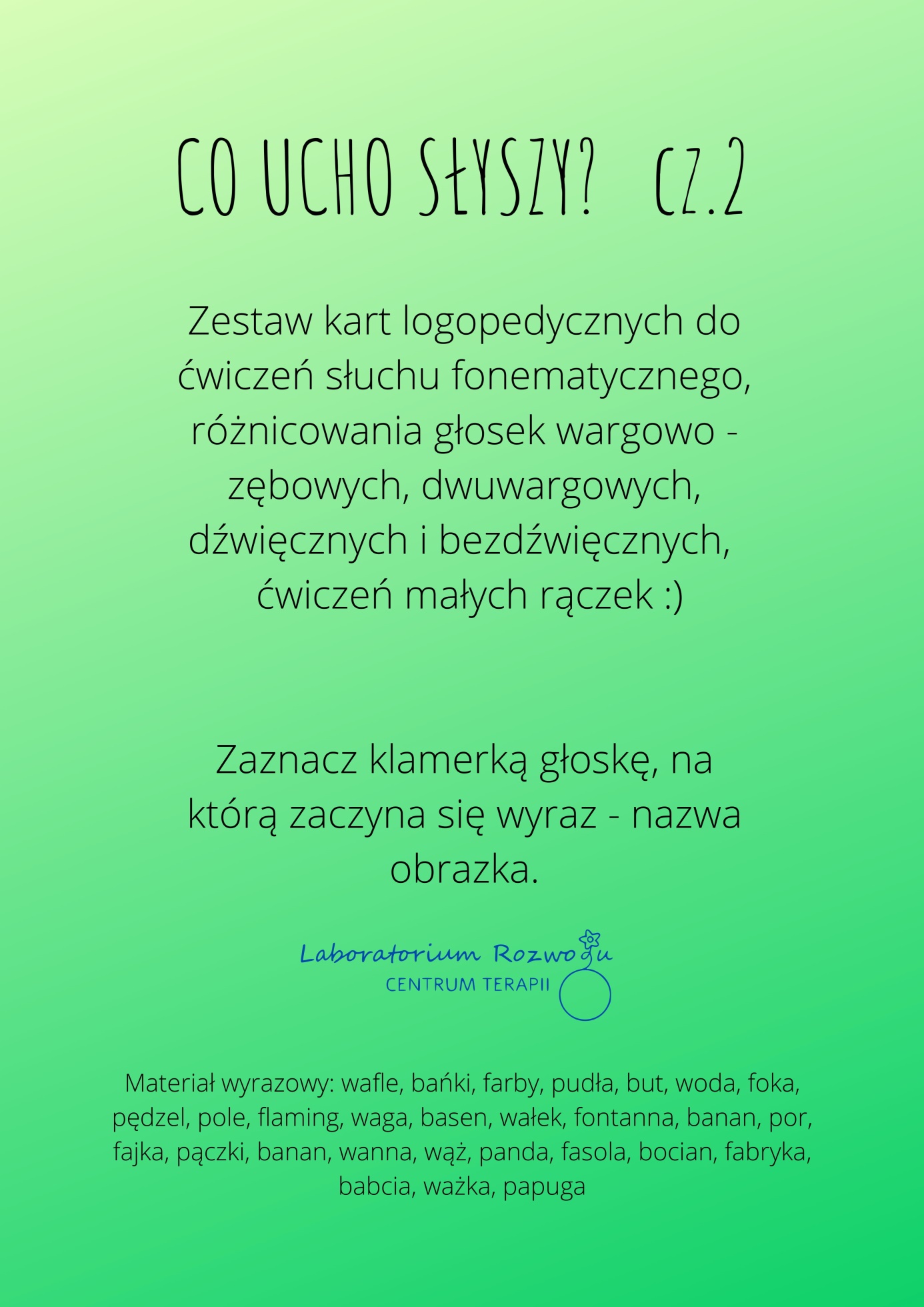 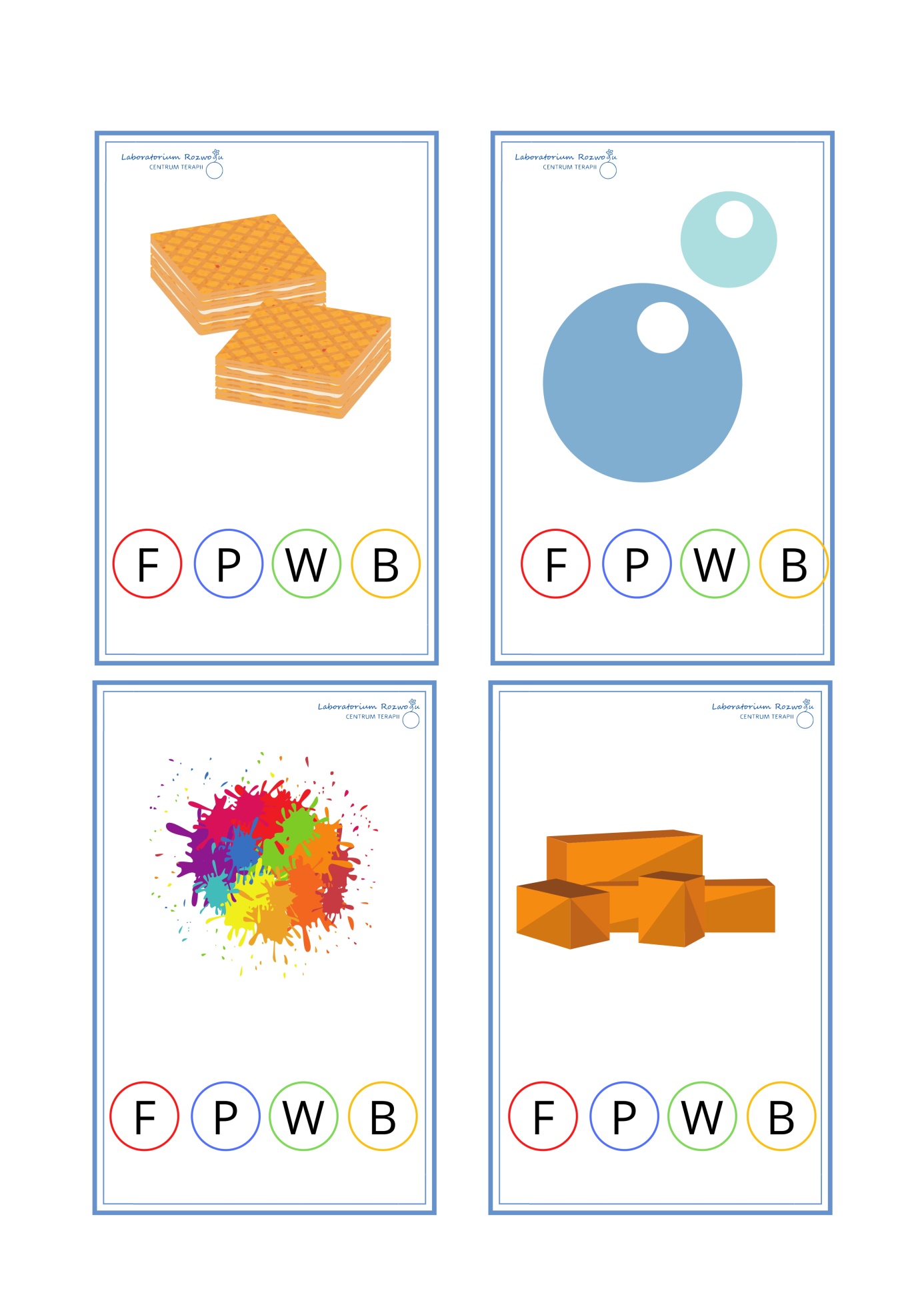 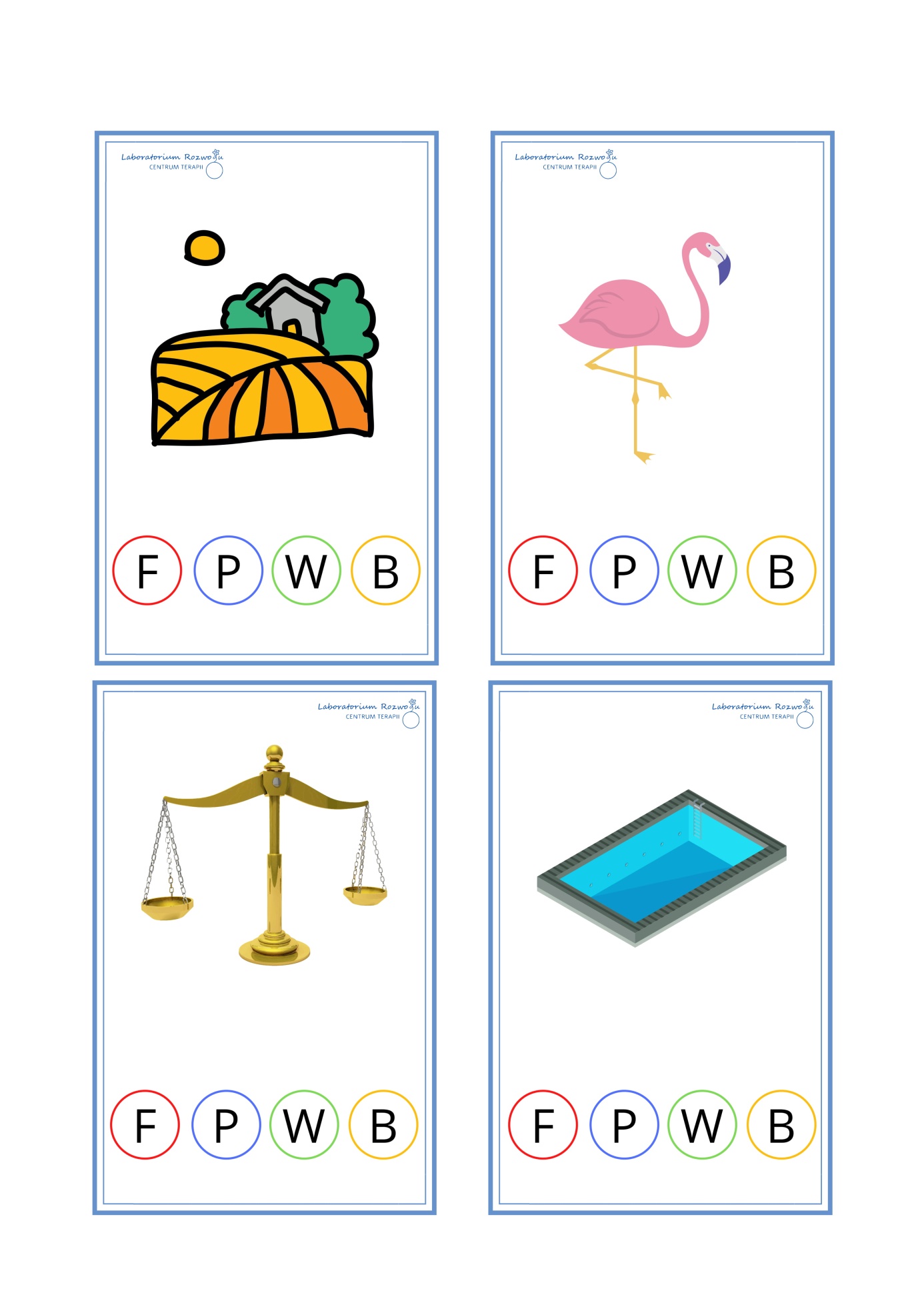 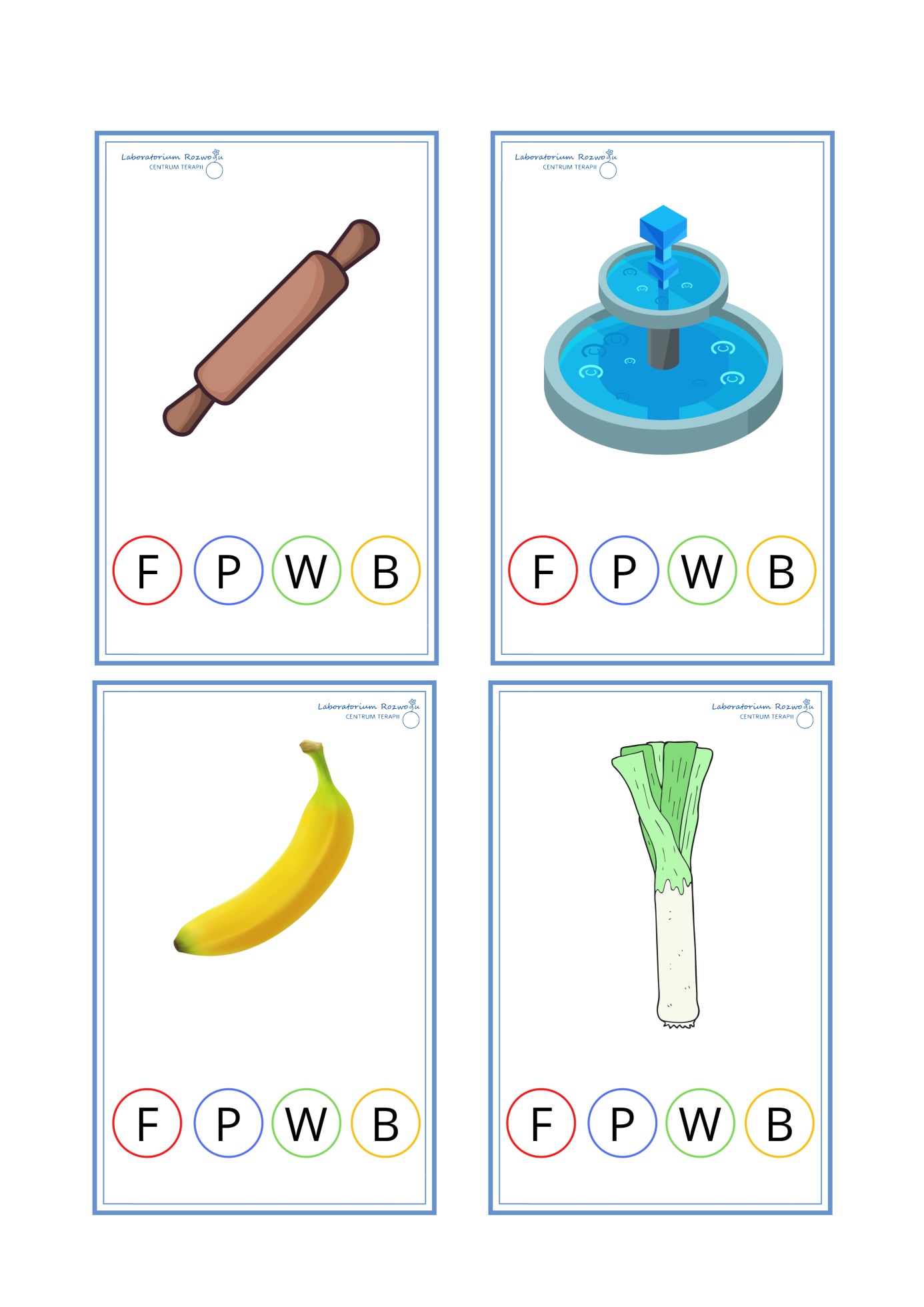 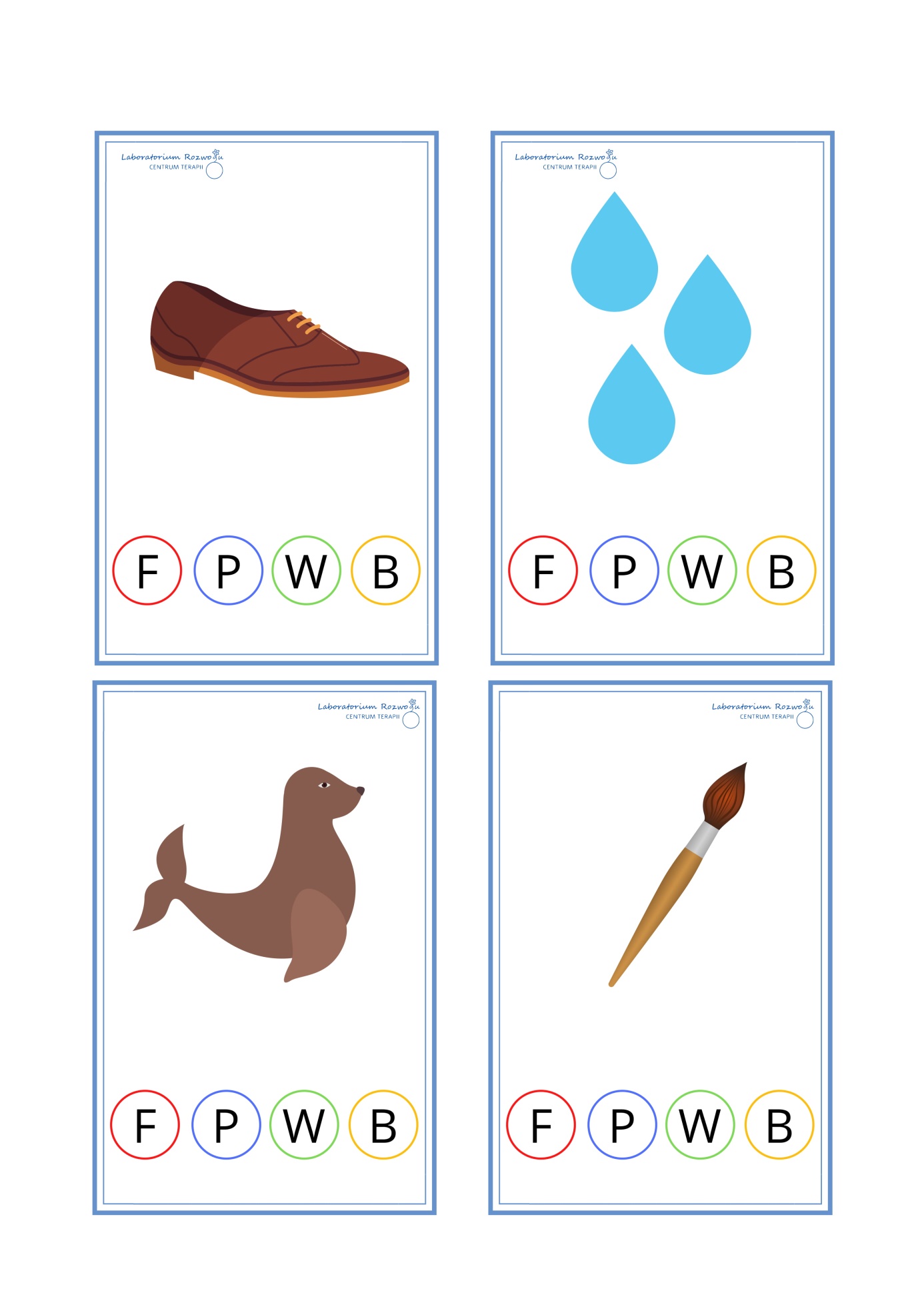 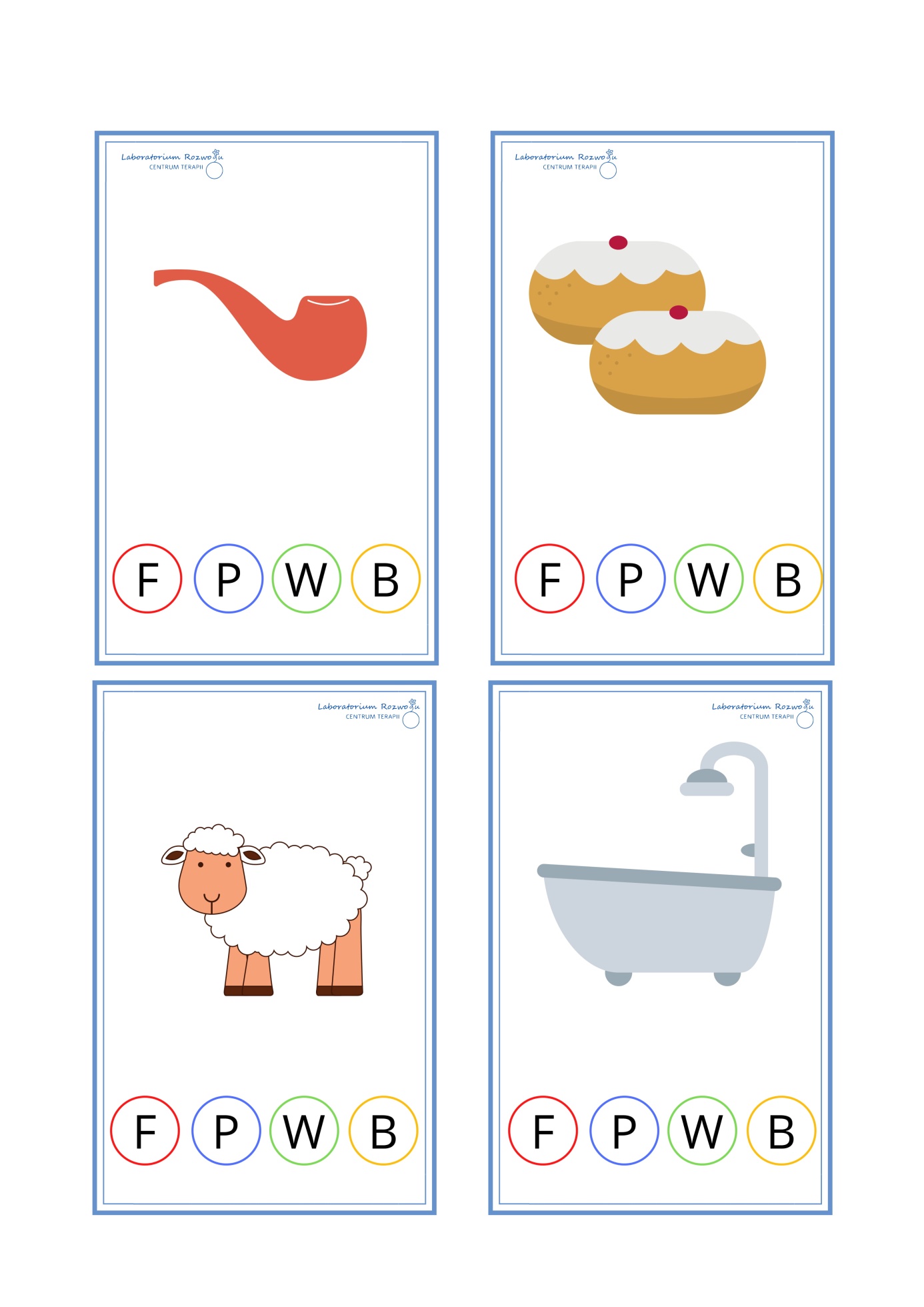 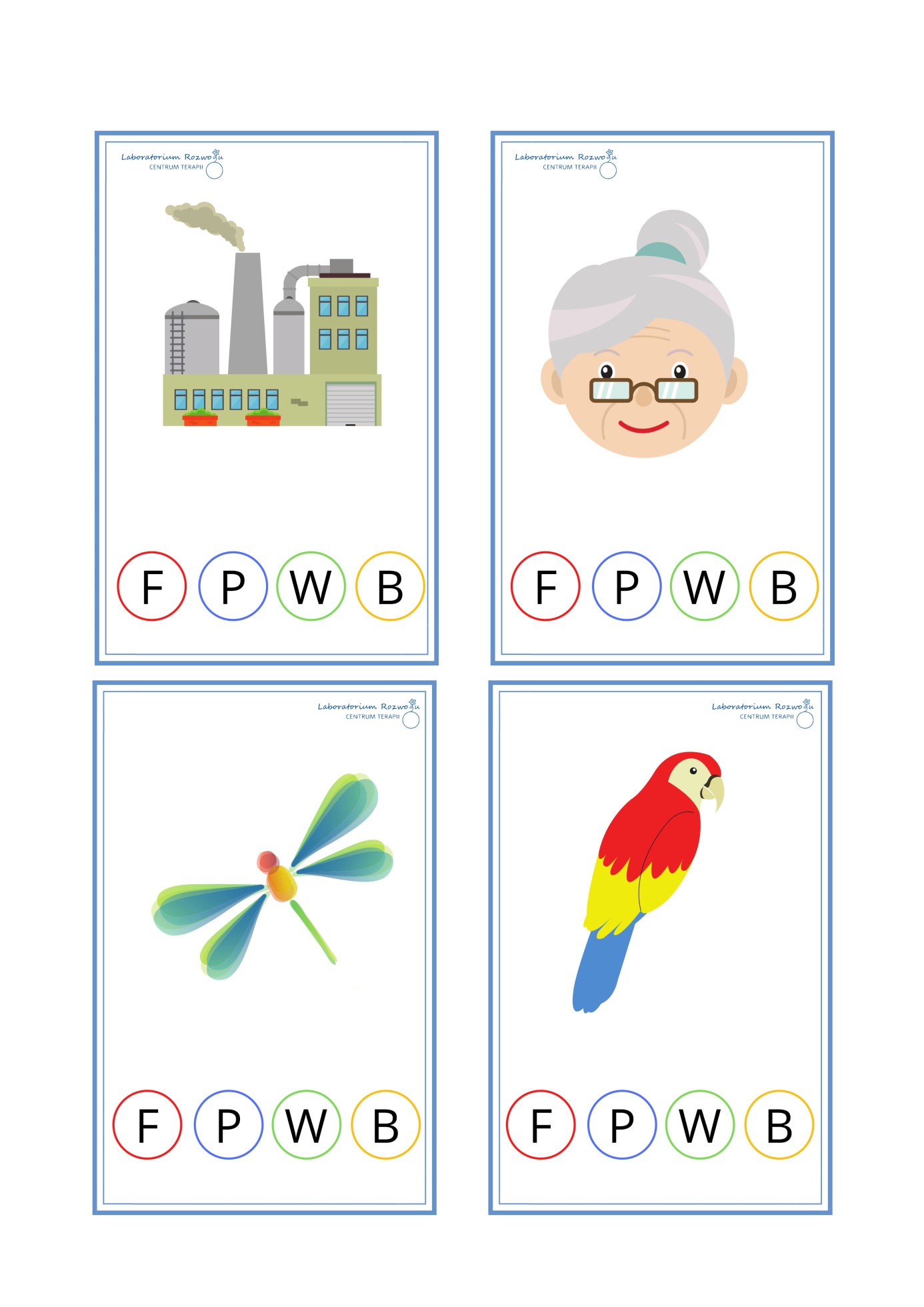 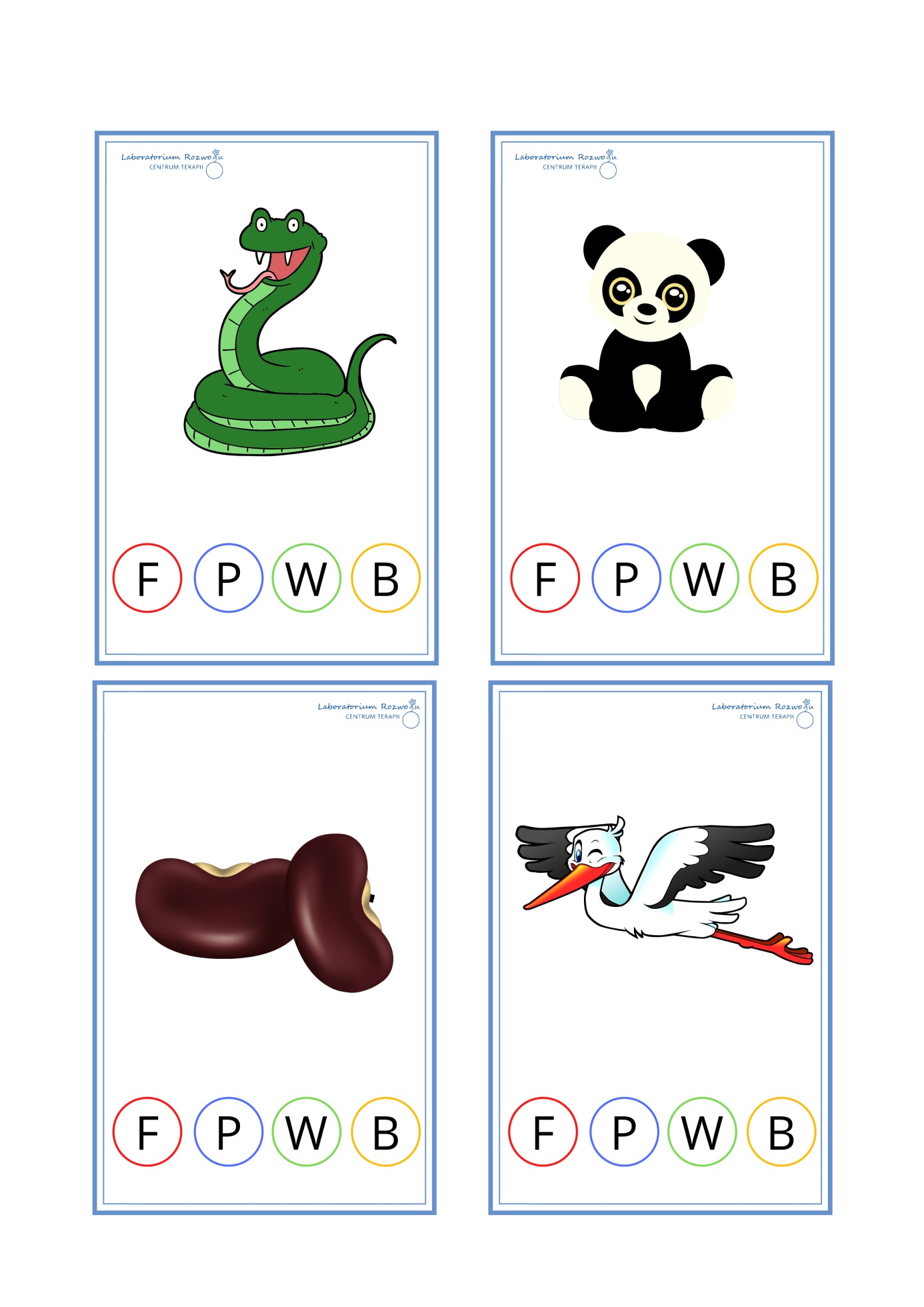 